Общество с ограниченной ответственностью «ХИМЭКОЦЕНТР»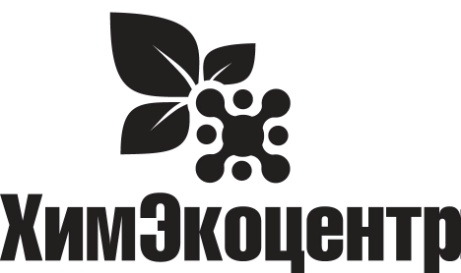 664005, г. Иркутск, ул. Маяковского, 2, оф. 6Тел. 8(3952)951966, e-mail:info@himcentre.ru web: www.himcentre.ruИНН 3812153694 КПП 381201001 ОГРН 1143850008060DutyExtraСредство для удаления строительных растворов. Суперконцентрат.Описание:Чистящее  кислотное средство усиленного действия. Обладает высоким очищающим действием. Удаляет цемент, строительные растворы, известь, солевые отложения, водный камень, клей, затирки для швов, ржавые подтеки, кальциево-карбонатные высолы.  Не закупоривает форсунки в распыляющих системах. Экологически безопасно. При размораживании возможно выпадение осадка, чистящие свойства сохраняются.Назначение:Применяется для очистки кирпичной кладки и швов, гранита и других кислотостойких поверхностей.Использовать с осторожностью на керамической плитке – обильно промыть водой через 1-2 минуты после нанесения.ВНИМАНИЕ!Не использовать для хромированных, медных, оцинкованных и эмалированных поверхностей, мрамора, анодированного алюминия, искусственного камня, глазурованной плитки, ламината, паркета.Область применения:Средство применяется для мойки поверхностей на объектах строительства, при ремонте зданий и сооружений, мойки и чистки фасадов, полов и стен производственных помещений.Способ применения:Разбавить до 1:10-1:100 в зависимости от степени загрязнения. Нанести на поверхность щеткой (губкой, кистью, распылителем, аппаратом высокого или низкого давления). Через 5-10 мин, при необходимости растерев щеткой, смыть водой. Для стойких загрязнений и остатков цемента разбавить до 1:2-1:5, либо использовать концентрат. При необходимости повторить обработку.Примечание:Оптимальные концентрации и параметры мойки необходимо определять в зависимости от степени и характера загрязнений, типа оборудования и условий мойки.Основные характеристики:Состав:	вода, неорганические кислоты, НПАВ, КПАВЗначение pH (концентрат):	1,0Объем: 	1 л (бутылка), (канистра)Меры предосторожности:С растворами: использовать резиновые перчатки, защитные очки и спецодежду, при разбавлении концентрат лить в воду.С концентратом: использовать резиновые перчатки, защитные очки и спецодежду.При попадании на кожу или в глаза обильно промыть их водой, обратиться к врачу.Не смешивать со щелочными препаратами!Хранение:Хранить в плотно закрытой упаковке в сухом темном помещении отдельно от пищевых продуктов. При температуре от +1 до +25оС. Беречь от детей.Срок годности: 36 месяцев (соблюдать условия транспортировки и хранения).